АДМИНИСТРАЦИЯ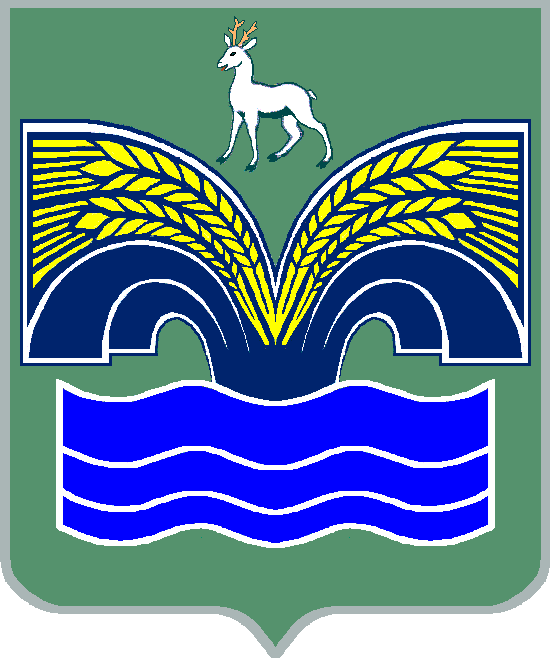 СЕЛЬСКОГО ПОСЕЛЕНИЯ Большая РаковкаМУНИЦИПАЛЬНОГО РАЙОНА КрасноярскийСАМАРСКОЙ ОБЛАСТИПОСТАНОВЛЕНИЕот  27 сентября  2022 года  № 48Об отмене Постановления №40 от 02 сентября 2022года «Об утверждении Перечня объектов культурного наследия на территории  сельского поселения   Большая Раковка муниципального районаКрасноярский   Самарской области».         На основании Федерального закона   от  06 октября 2003 года № 131-ФЗ «Об общих принципах организации местного самоуправления в Российской Федерации», Устава сельского поселения Большая Раковка муниципального района  Красноярский Самарской области   ПОСТАНОВЛЯЕТ: 1. Отменить Постановление № 40 от 2 сентября 2022года «Об утверждении Перечня объектов культурного наследия на территории  сельского поселения   Большая Раковка муниципального района     Красноярский     Самарской области».             2. Настоящее постановление вступает в силу после его официального опубликования.3. Контроль за исполнением настоящего постановления оставляю за собой.          4. Опубликовать настоящее постановление на официальном сайте администрации сельского поселения Большая Раковка муниципального района Красноярский Самарской области в сети «Интернет». Глава сельского поселенияБольшая Раковка муниципальногорайона КрасноярскийСамарской области						             И.П. Антропов.Косова С.Ю. 54137